					Дмитро ЮЩУК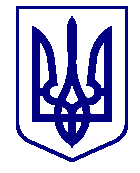 ВАРАСЬКА МІСЬКА РАДА____ сесія  VIII скликанняП Р О Є К Т      Р І Ш Е Н Н Я05.10.2023                                м.Вараш                 №2638-ПРР-VIII-4330Про надання права користування земельною ділянкою комунальної власності для забудови (суперфіцію)	Згідно рішень Вараської міської ради від 10.03.2023 №1854-РР-VIII «Про внесення змін до бюджету Вараської міської територіальної громади на 2023 рік (1753200000) код бюджету» та від 08.09.2023 №2084-РР-VIII «Про внесення змін до бюджету Вараської міської територіальної громади на 2023 рік (1753200000) код бюджету», відповідно до частини другої статті 83, статті 1021, статті 122, абзацу 5 частини другої статті 134 Земельного кодексу України, пункту першого статті 413 Цивільного кодексу України, керуючись пунктом 34 частини першої статті 26 Закону України «Про місцеве самоврядування в Україні» Вараська міська рада В И Р І Ш И Л А	1. Надати право безоплатного користування земельною ділянкою комунальної власності для забудови (суперфіцію) Департаменту житлово-комунального господарства, майна та будівництва виконавчого комітету Вараської міської ради, площею 10,2633 га кадастровий номер 5610700000:01:010:0005, за адресою: вулиця Енергетиків, земельна ділянка 23, м. Вараш, Вараського району, Рівненської області, для будівництва та обслуговування будівель закладів охорони здоров’я та соціальної допомоги терміном на 1 (один) рік.	2. Доручити міському голові м Вараш Олександру МЕНЗУЛУ підписати договір про надання права користування земельною ділянкою для забудови (суперфіцію).	3. Департаменту житлово-комунального господарства, майна та будівництва виконавчого комітету Вараської міської ради провести державну реєстрацію договору та використовувати земельну ділянку відповідно до статті 96 Земельного кодексу України.	4. Контроль за виконанням цього рішення покласти на постійну комісію з питань земельних відносин, містобудування та екології.Міський голова							Олександр МЕНЗУЛ